Министерство науки и высшего образования Российской ФедерацииМуромский институт (филиал)федерального государственного бюджетного образовательного учреждения высшего образования«Владимирский государственный университетимени Александра Григорьевича и Николая Григорьевича Столетовых»(МИ ВлГУ)Отделение среднего профессионального образования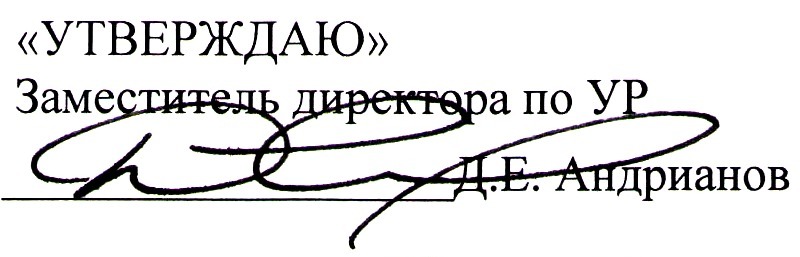 «   04  »       06       2019 г.Рабочая программа дисциплиныФизикадля специальности 11.02.01 РадиоаппаратостроениеМуром, 2019 г.Программа разработана на основе требований ФГОС среднего общего образования, предъявляемых к структуре, содержанию и результатам освоения учебной дисциплины «Физика», в соответствии с Рекомендациями по организации получения среднего общего образования в пределах освоения программы подготовки специалистов среднего звена среднего профессионального образования на базе основного общего образования (письмо Департамента государственной политики в сфере подготовки рабочих кадров и ДПО Ми-нобрнауки России от 17 марта 2015 г. № 06-259), с учетом Примерной основной образова-тельной программы среднего общего образования, одобренной решением федерального учебно-методического объединения по общему образованию (протокол от 28 июня 2016 г. № 2/16-з).Кафедра-разработчик: физики и прикладной математики.Рабочую программу составил: к.т.н., доцент Рыжкова М.Н.Рабочая программа рассмотрена и одобрена на заседании кафедры ФПМ.СОДЕРЖАНИЕ1. ПАСПОРТ РАБОЧЕЙ ПРОГРАММЫ УЧЕБНОЙ ДИСЦИПЛИНЫ 	2. СТРУКТУРА И СОДЕРЖАНИЕ УЧЕБНОЙ ДИСЦИПЛИНЫ 	3. УСЛОВИЯ РЕАЛИЗАЦИИ УЧЕБНОЙ ДИСЦИПЛИНЫ 	4. КОНТРОЛЬ И ОЦЕНКА РЕЗУЛЬТАТОВ ОСВОЕНИЯ 	1. ПАСПОРТ РАБОЧЕЙ ПРОГРАММЫ УЧЕБНОЙ ДИСЦИПЛИНЫ Физика1.1. Область применения рабочей программыПрограмма разработана на основе требований ФГОС среднего общего образования, предъявляемых к структуре, содержанию и результатам освоения учебной дисциплины «11.02.01 Радиоаппаратостроение», и в соответствии с Рекомендациями по организации получения среднего общего образования в пределах освоения программы подготовки специалистов среднего звена среднего профессионального образования на базе основного общего образования (письмо Департамента государственной политики в сфере подготовки рабочих кадров и ДПО Минобрнауки России от 17 марта 2015 г. № 06-259).1.2. Место учебной дисциплины в структуре программы подготовки специалистов среднего звена:Рабочая программа учебной дисциплины является частью программы подготовки специалистов среднего звена по специальности СПО 11.02.01 Радиоаппаратостроение.Дисциплина ОУД.10 Физика является базовой дисциплиной общеобразовательного учебного цикла.1.3. Цели и задачи учебной дисциплины - требования к результатам освоения учебной дисциплины:Целями освоения дисциплины "Физика" являются: 	В результате освоения учебной дисциплины обучающийся должен уметь:Уметь объяснять физические явления и процессы, применять физические законы, модели, принципы в образовательной и профессиональной деятельности, физически обосновывать явления окружающего мира.В результате освоения учебной дисциплины обучающийся должен знать:Знать базовые понятия, фундаментальные законы и принципы механики, электричества и электромагнетизма, физики колебаний и волн, термодинамики и квантовой физики, составляющие основу современной физической картины мира.Освоение содержания учебной дисциплины «Физика» обеспечивает достижение студентами следующих результатов:личностные:1.4. Количество часов на освоение программы учебной дисциплины:Максимальной учебной нагрузки обучающегося 193 часа, в том числе:обязательной аудиторной нагрузки обучающегося 134 часа;самостоятельной нагрузки обучающегося 59 часов.2. СТРУКТУРА И СОДЕРЖАНИЕ УЧЕБНОЙ ДИСЦИПЛИНЫ 2.1. Объем учебной дисциплины и виды учебной работы2.2. Тематический план и содержание учебной дисциплиныДля характеристики уровня освоения учебного материала используются следующие обозначения:ознакомительный (узнавание новых объектов, свойств);репродуктивный (выполнение деятельности по образцу, инструкции или под руководством);продуктивный (планирование и самостоятельное выполнение деятельности, решение проблемных задач).3. УСЛОВИЯ РЕАЛИЗАЦИИ УЧЕБНОЙ ДИСЦИПЛИНЫ 3.1. Требования к минимальному материально – техническому обеспечениюЛекционная аудиторияЭкран настенный Goldview;
проектор Acer X128H DLP Projector; персональный компьютер. Доступ к сети Интернет.
      Кабинет естественнонаучных дисциплин Экран настенный Goldview;
Проектор Acer X128H DLP Projector; персональный компьютер -1 шт. Доступ к сети Интернет.
   3.2. Информационное обеспечение обученияПеречень рекомендуемых учебных изданий, интернет – ресурсов, дополнительной литературы.Основные источники:Тихомирова С. А. Физика. 10 класс : учеб. для общеобразоват. учрежде¬ний (базовый и профильный уровни) / С. А. Тихомирова, Б. М. Яворский. — 3-е изд., стер. — М. : Мнемозина, 2012. . http://uchebniki.net/fizika10/36-uchebnik-fizika-10-klass-tihomirova-yavorskiy-2012.htmlАн А.Ф., Самохин А.В. Основы современной физики : учебное пособие [Гриф] - Муром: ИПЦ МИ ВлГУ, 2008. - 166. . 210Ан А.Ф., Самохин А.В. Основы классической электродинамики : учебное пособие [Гриф] - Муром: ИПЦ МИ ВлГУ, 2007. - 192.. 110Дополнительные источники:Чертов А.Г. Задачник по физике: учебное пособие / А.Г. Чертов, А.А. Воробьев. - 8-е изд. - М.: Физматлит, 2005. - 640 с.. 40Волькенштейн В.С. Сборник задач по общему курсу физики. - М.: Высшая школа, 1973-2007.. 157Интернет-ресурсы:http://www.physicsnet.ru/index.php/social/downloadshttp://www.google.com/http://www.yandex.ru/http://www.rambler.ru/4. КОНТРОЛЬ И ОЦЕНКА РЕЗУЛЬТАТОВ ОСВОЕНИЯ ___________«_______» ______________ _____ г.        (подпись)                               (дата)Протокол № ____от «_______» ______________ _____ г.Заведующий кафедрой ФПМ Орлов А.А. ___________           (подпись)Вид учебной работыОбъем часовОбъем часов1 семестр2 семестрМаксимальная учебная нагрузка (всего)9895Обязательная аудиторная учебная нагрузка (всего)7262В том числе:лекционные занятия3642практические занятия3620лабораторные работыконтрольные работыкурсовая работаСамостоятельная работа обучающегося (всего)2633Итоговая аттестация в формеРейтинговая оценкаДифференцированный зачетНаименование разделов и темСодержание учебного материала, лабораторные работы и практические занятия, самостоятельная работа обучающихсяОбъем часов Уровень освоения12341 семестрРаздел 1ВведениеТема 1.1 Введение, промежуточная аттестацияСодержание учебного материалаТема 1.1 Введение, промежуточная аттестацияЛекционные занятия. Физика как наука. Основные физические понятия. История развития физики. Физические модели. Международная система единиц СИ. Защита тем самостоятельного изучения. Защита тем самостоятельного изучения. 61Раздел 2МеханикаТема 2.1 КинематикаСодержание учебного материалаТема 2.1 КинематикаЛекционные занятия. Основные понятия кинематики: координаты,  путь, перемещение. Средняя и мгновенная скорость. Ускорение. Равномерное и равноускоренное движение. 21Тема 2.1 КинематикаПрактические занятия. Равномерное движение. Решение задач. Равноускоренное движение. Решение задач. 42Тема 2.2 Движение в поле силы тяжестиСодержание учебного материалаТема 2.2 Движение в поле силы тяжестиЛекционные занятия. Движение в поле силы тяжести. Свободное падение тел. Горизонтальный бросок. Бросок под углом к горизонту. 21Тема 2.2 Движение в поле силы тяжестиПрактические занятия. Свободное падение тел. Решение задач. Горизонтальный бросок. Бросок под углом к горизонту. Решение задач. 42Тема 2.3 ДинамикаСодержание учебного материалаТема 2.3 ДинамикаЛекционные занятия. Масса и сила. Природа сил. Движение тел под действием сил. Законы Ньютона. Закон всемирного тяготения. Вес и невесомость. 41Тема 2.3 ДинамикаПрактические занятия. Масса и сила. Законы Ньютона. Решение задач. Закон Всемирного тяготения. Решение задач. 42Тема 2.4 СтатикаСодержание учебного материалаТема 2.4 СтатикаЛекционные занятия. Условия равновесия твердых тел. Центр тяжести. Виды равновесия. 21Тема 2.4 СтатикаСамостоятельная работа обучающихся. Простые механизмы. 33Тема 2.5 Законы сохранения в механикеСодержание учебного материалаТема 2.5 Законы сохранения в механикеЛекционные занятия. Импульс. Закон сохранения импульса. Механическая работа. Мощность.  Энергия: кинетическая, потенциальная, полная. Закон сохранения энергии. 21Тема 2.5 Законы сохранения в механикеПрактические занятия. Импульс. Закон сохранения импульса. Решение задач. Механическая работа, механическая мощность. Решение задач. Энергия. Закон сохранения энергии. Решение задач.  Контрольная работа. 62Тема 2.5 Законы сохранения в механикеСамостоятельная работа обучающихся. Упругое и неупругое столкновение. Реактивное движение. 63Тема 2.6 Механические колебанияСодержание учебного материалаТема 2.6 Механические колебанияЛекционные занятия. Основные характеристики колебательного движения: амплитуда, частота, фаза. Скорость и ускорение при колебательном движении. Пружинный и математический маятники. 21Тема 2.6 Механические колебанияПрактические занятия. Механические колебания. Решение задач. 22Тема 2.6 Механические колебанияСамостоятельная работа обучающихся. Маятники. 33Раздел 3Молекулярно-кинетическая теория и термодинамикаТема 3.1 Молекулярно-кинетическая теорияСодержание учебного материалаТема 3.1 Молекулярно-кинетическая теорияЛекционные занятия. Основные положения молекулярно-кинетической теории. Взаимодействие молекул. Идеальный газ. Уравнение Менделеева-Клапейрона. Изопроцессы. 41Тема 3.1 Молекулярно-кинетическая теорияПрактические занятия. Основное уравнение МКТ. Решение задач. Уравнение Менделеева-Клапейрона. Изопроцессы. Решение задач. 42Тема 3.1 Молекулярно-кинетическая теорияСамостоятельная работа обучающихся. Агрегатные состояния вещества. 33Тема 3.2 ТермодинамикаСодержание учебного материалаТема 3.2 ТермодинамикаЛекционные занятия. Внутренняя энергия и способы ее изменения. Количество теплоты. Первое начало термодинамики. Применение первого начала к изопроцессам. 21Тема 3.2 ТермодинамикаПрактические занятия. Количество теплоты. Нагревание и фазовые превращения. Решение задач. Первое начало термодинамики. Изопроцессы. Решение задач.  Контрольная работа. 42Тема 3.2 ТермодинамикаСамостоятельная работа обучающихся. Тепловые двигатели. Второй закон термодинамики. 63Тема 3.3 Свойства твердых телСодержание учебного материалаТема 3.3 Свойства твердых телЛекционные занятия. Свойства твердых тел. Кристаллические и аморфные тела. Плавление, кристаллизация и сублимация. Монокристаллы. 21Тема 3.4 Свойства жидкостейСодержание учебного материалаТема 3.4 Свойства жидкостейЛекционные занятия. Структура и свойства жидкостей. Поверхностное натяжение. Смачивание. Капиллярный эффект. Кипение воздуха. Влажность. 21Раздел 4ЭлектродинамикаТема 4.1 ЭлектростатикаСодержание учебного материалаТема 4.1 ЭлектростатикаЛекционные занятия. Электрический заряд. Закон сохранения электрического заряда. Напряженность электрического поля. Работа сил электрического поля. Потенциал. Разность потенциалов. Электрическая емкость. Конденсаторы. 21Тема 4.1 ЭлектростатикаПрактические занятия. Закон сохранения электрического заряда. Закон Кулона. Решение задач. Характеристики электрического поля. Решение задач. 42Тема 4.1 ЭлектростатикаСамостоятельная работа обучающихся. Диэлектрики в электростатическом поле. Проводники в электростатическом поле. 53Тема 4.2 Постоянный электрический токСодержание учебного материалаТема 4.2 Постоянный электрический токЛекционные занятия. Электрический ток. Условия существования электрического тока. ЭДС. Закон Ома. Соединение проводников. Работа и мощность электрического тока. 21Тема 4.2 Постоянный электрический токПрактические занятия. Законы Ома для полной электрической цепи и участка электрической цепи. Решение задач. Закон Джоуля-Ленца. Решение задач. Контрольная работа. 42Тема 4.3 Электрический ток в различных средахСодержание учебного материалаТема 4.3 Электрический ток в различных средахЛекционные занятия. Теория электропроводности металлов. Зависимость сопротивления от температуры. Электрический ток в вакууме. Электропроводность электролитов. Электропроводность газов. Полупроводники. 212 семестрРаздел 1ВведениеТема 1.1 Введение, промежуточная аттестацияСодержание учебного материалаТема 1.1 Введение, промежуточная аттестацияЛекционные занятия. Защита тем самостоятельного изучения. Дифференцированный зачет. 41Раздел 5МагнетизмТема 5.1 Магнитное поле Содержание учебного материалаТема 5.1 Магнитное поле Лекционные занятия. Свойства магнитного поля. Магнитная индукция. Проводник с током в магнитном поле. Заряженная частица в магнитном поле. Сила Лоренца. 41Тема 5.1 Магнитное поле Практические занятия. Магнитное поле. Проводник с током в магнитном поле. Решение задач. 22Тема 5.1 Магнитное поле Самостоятельная работа обучающихся. Магнитные свойства вещества. 43Тема 5.2 Электромагнитная индукцияСодержание учебного материалаТема 5.2 Электромагнитная индукцияЛекционные занятия. Электромагнитная индукция. Закон электромагнитной индукции. Правило Ленца. Самоиндукция. 21Тема 5.2 Электромагнитная индукцияПрактические занятия. Электромагнитная индукция. Решение задач. 22Тема 5.2 Электромагнитная индукцияСамостоятельная работа обучающихся. Трансформатор: конструкция, назначение, применение. 43Раздел 6Колебания и волныТема 6.1 Электромагнитные колебанияСодержание учебного материалаТема 6.1 Электромагнитные колебанияЛекционные занятия. Колебательный контур. Свободные и вынужденные электромагнитные колебания. Превращение энергии в колебательном контуре. Частота и период электромагнитных колебаний. Ток и напряжение на активных и реактивных элементах в колебательном контуре. Производство, передача и потребление электроэнергии. 61Тема 6.1 Электромагнитные колебанияПрактические занятия. Частота и период электромагнитных колебаний. Решение задач. 22Тема 6.2 Электромагнитные волныСодержание учебного материалаТема 6.2 Электромагнитные волныЛекционные занятия. Электромагнитное поле. Электромагнитные волны. Радиосвязь и телевидение. 21Тема 6.2 Электромагнитные волныПрактические занятия. Электромагнитные волны. Решение задач.  Контрольная работа. 22Тема 6.2 Электромагнитные волныСамостоятельная работа обучающихся. Радиосвязь. Лазеры и мазеры. 83Раздел 7ОптикаТема 7.1 Геометрическая оптикаСодержание учебного материалаТема 7.1 Геометрическая оптикаЛекционные занятия. Законы распространения света: отражение и преломление. Линзы. 21Тема 7.1 Геометрическая оптикаПрактические занятия. Геометрическая оптика. Решение задач. 22Тема 7.2 Волновая оптикаСодержание учебного материалаТема 7.2 Волновая оптикаЛекционные занятия. Законы распространения света: дифракция, интерференция, дисперсия. Дифракционная решетка. 21Тема 7.2 Волновая оптикаПрактические занятия. Волновая оптика. Решение задач. 22Тема 7.2 Волновая оптикаСамостоятельная работа обучающихся. Химическое действие света. 43Тема 7.3 СТОСодержание учебного материалаТема 7.3 СТОЛекционные занятия. Постулаты теории относительности. Связь массы и энергии. Энергия покоя. 21Раздел 8Квантовая и ядерная физикаТема 8.1 Корпускулярно-волновой дуализмСодержание учебного материалаТема 8.1 Корпускулярно-волновой дуализмЛекционные занятия. Гипотеза Планка о квантах света. Фотоэлектрический эффект. Законы фотоэффекта. Уравнение Эйнштейна для внешнего фотоэффекта. Фотоны. Масса, энергия и импульс фотона. Корпускулярно-волновой дуализм. 41Тема 8.1 Корпускулярно-волновой дуализмПрактические занятия. Фотоэлектрический эффект. Решение задач. 22Тема 8.1 Корпускулярно-волновой дуализмСамостоятельная работа обучающихся. Люминесцения. 43Тема 8.2 Ядерная физикаСодержание учебного материалаТема 8.2 Ядерная физикаЛекционные занятия. Строение ядра. Опыты Резерфорда. Постулаты Бора. Ядерные силы. Энергия связи атомных ядер. Дефект массы. Закон радиоактивного распада. Виды радиоактивного излучения. Свойства ионизирующих излучений. 61Тема 8.2 Ядерная физикаПрактические занятия. Постулаты Бора. Решение задач.  Контрольная работа. Закон радиоактивного распада.  Решение задач. 42Тема 8.2 Ядерная физикаСамостоятельная работа обучающихся. Термоядерные реакции. 43Раздел 9Современная картина мираТема 9.1 Современная картина мираСодержание учебного материалаТема 9.1 Современная картина мираЛекционные занятия. Элементарные частицы. Солнце и ближайшие звезды. Природа Солнца и других звезд. Современные представления о происхождении Солнца и звезд. Наша Галактика. Расширение Вселенной. 81Тема 9.1 Современная картина мираПрактические занятия. Солнце и ближайшие звезды.  Контрольная работа. 22Тема 9.1 Современная картина мираСамостоятельная работа обучающихся. Солнце и ближайшие звезды. Наша Галактика. 53Всего:193Результаты обучения (освоенные умения, усвоенные знания)Формы и методы контроля и оценки результатов обученияУметь объяснять физические явления и процессы, применять физические законы, модели, принципы в образовательной и профессиональной деятельности, физически обосновывать явления окружающего мираЗачетная работаЗнать базовые понятия, фундаментальные законы и принципы механики, электричества и электромагнетизма, физики колебаний и волн, термодинамики и квантовой физики, составляющие основу современной физической картины мираЗачетная работа